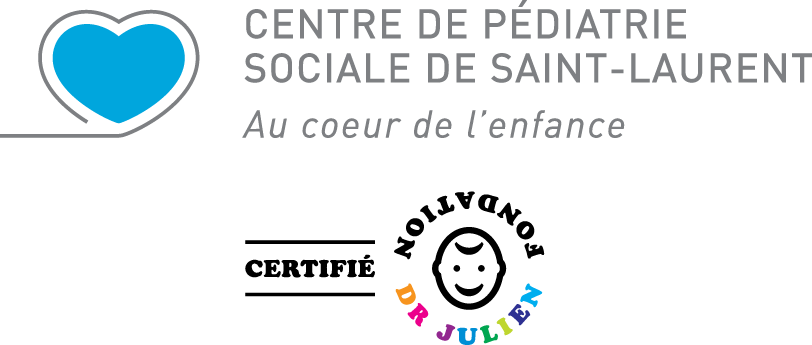 Dynacare offre son soutien au Centre de pédiatrie sociale de Saint-Laurent !Publié par : Centre de pédiatrie sociale de Saint-LaurentMontréal, le 26 janvier 2017 Le 25 janvier dernier, le Vice-Président de Dynacare, Monsieur Scott Hickey est venu visiter le Centre de pédiatrie sociale de St-Laurent.  Il en a profité pour offrir un chèque de 2000$ afin de témoigner de son appui aux enfants et aux familles de St-Laurent.  En remplissant cette mission, Dynacare réalisera sa vision consistant à devenir le chef de file des solutions de santé et de bien-être au Canada. Dynacare est l'un des principaux fournisseurs de solutions de santé et de bien-être au Canada depuis plus de 50 ans. Dynacare est actif au Québec depuis maintes années et a récemment investi des sommes importantes dans les services de santé avec plus de 35 centres de services au Québec et 2 laboratoires à St-Laurent et Laval. L'entreprise est présente à travers le Canada. Chaque année, Dynacare s'occupe de plus de dix millions de Canadiens en leur offrant des résultats de test de laboratoire exacts et ponctuels, en plus de fournir d'autres services de santé aux patients, aux médecins, aux établissements de soins de santé et aux entreprises dans de nombreuses industries.Le Centre de pédiatrie sociale de Saint-Laurent est d’abord un lieu d’accueil, un lieu ouvert où les familles viennent à leur rythme trouver des ressources pour elles-mêmes et pour leurs enfants. Des services de périnatalité et de pédiatrie sociale y sont offerts dans le respect des forces, de l’autonomie et du cheminement des parents, et dans le respect de la parole des enfants.  Les familles viennent de partout. Elles sont isolées et ont souvent été exclues des services. Mais elles ont un point commun : leur courage et leur désir d’offrir à leurs enfants une vie meilleure. Le réseau d’entraide, l’écoute et le soutien qu’elles retrouvent chez nous leur permet de souffler et de refaire leurs forces.Selon Christine Durocher, directrice générale du Centre de pédiatrie sociale de Saint-Laurent/Au cœur de l’enfance, « pour que tous les enfants puissent avoir les mêmes chances de grandir en santé, cela prend un engagement de toute la communauté.  Des gestes comme celui de Dynacare sont essentiels afin de soutenir les enfants et els familles de St-Laurent.»Pour plus d’informations, vous pouvez contacter l’organisme au 514-333-8989 (poste 521) ou par courriel à cps@aucoeurdelenfance.ca